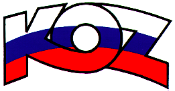 KONFEDERÁCIA ODBOROVÝCH ZVÄZOV SLOVENSKEJ REPUBLIKYMateriál na rokovanie HSR SR 19.08.2019          bod 12S T A N O V I S K Ok návrhu zákona, ktorým sa mení a dopĺňa zákon č. 363/2011 Z. z. o rozsahu a podmienkach úhrady liekov, zdravotníckych pomôcok a dietetických potravín na základe verejného zdravotného poistenia a o zmene a doplnení niektorých zákonov v znení neskorších predpisov Popis materiálu            Ministerka zdravotníctva Slovenskej republiky predkladá na plenárne zasadnutie Hospodárskej a sociálnej rady Slovenskej republiky návrh zákona, ktorým sa mení a dopĺňa zákon č. 363/2011 Z. z o rozsahu a podmienkach úhrady liekov, zdravotníckych pomôcok a dietetických potravín na základe verejného zdravotného poistenia a o zmene a doplnení niektorých zákonov v znení neskorších predpisov  (ďalej len „predkladaný materiál“).Deklarovaným cieľom predkladaného materiálu je precizovať definíciu základného pojmu európskej referenčnej ceny lieku; umožniť aplikovať zmeny v Zozname zdravotníckych pomôcok na mieru; upraviť podmienky pri ktorých môže byť pomer úhrady zdravotnej poisťovne a doplatku poistenca za liek, zdravotnícku pomôcku alebo dietetickú potravinu zmenený.Súčasťou predkladaného materiálu je aj návrh „Vyhlášky, ktorá ustanovuje zoznam zdravotníckych pomôcok na mieru § 27“ ako vykonávacieho právneho predpisu.  Závery a odporúčaniaK predkladanému materiálu Konfederácia odborových zväzov SR nemá pripomienky a odporúča ho na ďalšie legislatívne konanie.